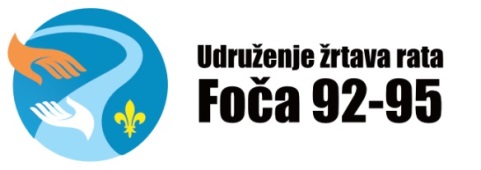 PROTOKOL Pamtimo žene silovane u ratu u Bosni i Hercegovini  povodom 19. juna – Međunarodnog dana borbe protiv seksualnog nasilja u ratuFoča 19.06.2019.godine12:00h  -     Posjeta „Karamanovoj kući“ – Miljevina Polaganje cvijeća i odavanje počasti svim zlostavljanim i ubijenim ženama13:00h  -    Sportska dvorana „Partizan“ Polaganje cvijeća i odavanje počasti svim zlostavljanim i ubijenim ženamaObraćanje:Predsjednica UŽR Foča 92-95, g-dja Halida Konjo UzunovićŽene u crnom, g-dja Staša ZajovićUNDP, Rezidentna koordinatorica UN-a i rezidentna predstavnica UNDP-a u Bosni i Hercegovini, g-dja Sezen SinanogluMinistarstvo za ljudska prava i izbjeglice, Ministrica Gdja Semiha Borovac14:00h  -     Mirnom šetnjom do Glavnog Trga gdje ćemo stajanjem u šutnji sa transparentima                     odati počasti svim zlostavljanim ženama u BiH.14:15h -   Pješice se uputiti prema objektu koji se nalazi, u krugu Aladže džamije, gdje će za                  učesnice/ke  manifestaciji  biti uprilićeno druženje uz osvježenje   Foča;06.06.2019.UDRUŽENJE ŽRTAVA RATA FOČA 92-95_____________________________________                                                                      Halida Konjo Uzunović , predsjednica           